Зарегистрировано в Минюсте России 9 октября 2013 г. N 30127МИНИСТЕРСТВО СПОРТА РОССИЙСКОЙ ФЕДЕРАЦИИПРИКАЗот 30 августа 2013 г. N 683ОБ УТВЕРЖДЕНИИ ФЕДЕРАЛЬНОГО СТАНДАРТАСПОРТИВНОЙ ПОДГОТОВКИ ПО ВИДУ СПОРТА ВЕЛОСПОРТ-ТРЕКВ соответствии с частью 1 статьи 34 Федерального закона от 04.12.2007 N 329-ФЗ "О физической культуре и спорте в Российской Федерации" (Собрание законодательства Российской Федерации, 2007, N 50, ст. 6242; 2011, N 50, ст. 7354; 2012, N 53 (ч. I), ст. 7582) и подпунктом 4.2.27 Положения о Министерстве спорта Российской Федерации, утвержденного постановлением Правительства Российской Федерации от 19.06.2012 N 607 (Собрание законодательства Российской Федерации, 2012, N 26, ст. 3525; 2013, N 30, ст. 4112), приказываю:1. Утвердить прилагаемый Федеральный стандарт спортивной подготовки по виду спорта велоспорт-трек.2. Контроль за исполнением настоящего приказа оставляю за собой.МинистрВ.Л.МУТКОУтвержденприказом Минспорта Россииот 30 августа 2013 г. N 683ФЕДЕРАЛЬНЫЙ СТАНДАРТСПОРТИВНОЙ ПОДГОТОВКИ ПО ВИДУ СПОРТА ВЕЛОСПОРТ-ТРЕКФедеральный стандарт спортивной подготовки по виду спорта велоспорт-трек (далее - ФССП) разработан на основании части 1 статьи 34 Федерального закона от 04.12.2007 N 329-ФЗ "О физической культуре и спорте в Российской Федерации" (Собрание законодательства Российской Федерации, 2007, N 50, ст. 6242; 2011, N 50, ст. 7354; 2012, N 53 (ч. I), ст. 7582) и подпункта 4.2.27 Положения о Министерстве спорта Российской Федерации, утвержденного постановлением Правительства Российской Федерации от 19.06.2012 N 607 (Собрание законодательства Российской Федерации, 2012, N 26, ст. 3525; 2013, N 30, ст. 4112), и определяет условия и требования к спортивной подготовке в организациях, осуществляющих спортивную подготовку в соответствии с Федеральным законом.I. Требования к структуре и содержаниюпрограмм спортивной подготовки, в том числе к освоениюих теоретических и практических разделов применительнок каждому этапу спортивной подготовки1. Программа спортивной подготовки по виду спорта велоспорт-трек (далее - Программа) должна иметь следующую структуру и содержание:- титульный лист;- пояснительную записку;- нормативную часть;- методическую часть;- систему контроля и зачетные требования;- перечень информационного обеспечения;- план физкультурных мероприятий и спортивных мероприятий.1.1. На "Титульном листе" Программы указывается:- наименование вида спорта;- наименование организации, осуществляющей спортивную подготовку;- название Программы;- название федерального стандарта спортивной подготовки, на основе которого разработана Программа;- срок реализации Программы;- год составления Программы.1.2. В "Пояснительной записке" Программы дается характеристика вида спорта, его отличительные особенности и специфика организации тренировочного процесса, излагается структура системы многолетней подготовки (этапы, уровни, дисциплины).1.3. "Нормативная часть" Программы должна содержать:- продолжительность этапов спортивной подготовки, минимальный возраст лиц для зачисления на этапы спортивной подготовки и минимальное количество лиц, проходящих спортивную подготовку в группах на этапах спортивной подготовки по виду спорта велоспорт-трек (Приложение N 1 к настоящему ФССП);- соотношение объемов тренировочного процесса по видам спортивной подготовки на этапах спортивной подготовки по виду спорта велоспорт-трек (Приложение N 2 к настоящему ФССП);- планируемые показатели соревновательной деятельности по виду спорта велоспорт-трек (Приложение N 3 к настоящему ФССП);- режимы тренировочной работы;- медицинские, возрастные и психофизические требования к лицам, проходящим спортивную подготовку;- предельные тренировочные нагрузки;- минимальный и предельный объем соревновательной деятельности;- требования к экипировке, спортивному инвентарю и оборудованию;- требования к количественному и качественному составу групп подготовки;- объем индивидуальной спортивной подготовки;- структуру годичного цикла (название и продолжительность периодов, этапов, мезоциклов).1.4. "Методическая часть" Программы должна содержать:- рекомендации по проведению тренировочных занятий, а также требования к технике безопасности в условиях тренировочных занятий и соревнований;- рекомендуемые объемы тренировочных и соревновательных нагрузок;- рекомендации по планированию спортивных результатов;- требования к организации и проведению врачебно-педагогического, психологического и биохимического контроля;- программный материал для практических занятий по каждому этапу подготовки с разбивкой на периоды подготовки;- рекомендации по организации психологической подготовки;- планы применения восстановительных средств;- планы антидопинговых мероприятий;- планы инструкторской и судейской практики.1.5. "Система контроля и зачетные требования" Программы должны включать:- конкретизацию критериев подготовки лиц, проходящих спортивную подготовку на каждом этапе спортивной подготовки, с учетом возраста и влияния физических качеств и телосложения на результативность в виде спорта велоспорт-трек (Приложение N 4 к настоящему ФССП);- требования к результатам реализации Программы на каждом этапе спортивной подготовки, выполнение которых дает основание для перевода лица, проходящего спортивную подготовку, на следующий этап спортивной подготовки;- виды контроля общей и специальной физической, спортивно-технической и тактической подготовки, комплекс контрольных испытаний и контрольно-переводные нормативы по годам и этапам подготовки, сроки проведения контроля;- комплексы контрольных упражнений для оценки общей, специальной физической, технико-тактической подготовки лиц, проходящих спортивную подготовку, методические указания по организации тестирования, методам и организации медико-биологического обследования.1.6. "Перечень информационного обеспечения" Программы должен включать: список литературных источников, перечень аудиовизуальных средств, перечень Интернет-ресурсов, необходимые для использования в работе лицами, осуществляющими спортивную подготовку, и при прохождении спортивной подготовки лицами, проходящими спортивную подготовку.1.7. План физкультурных мероприятий и спортивных мероприятий формируется организацией, осуществляющей спортивную подготовку, на основе Единого календарного плана межрегиональных, всероссийских и международных физкультурных мероприятий и спортивных мероприятий, календарных планов физкультурных мероприятий и спортивных мероприятий субъекта Российской Федерации, муниципальных образований.II. Нормативы физической подготовкии иные спортивные нормативы с учетом возраста, пола лиц,проходящих спортивную подготовку, особенностей видаспорта велоспорт-трек (спортивных дисциплин)2. Нормативы по видам спортивной подготовки и их соотношение на этапах спортивной подготовки в группах, занимающихся видом спорта велоспорт-трек, включают в себя:2.1. Нормативы общей физической и специальной физической подготовки для зачисления в группы на этапе начальной подготовки (Приложение N 5 к настоящему ФССП).2.2. Нормативы общей физической и специальной физической подготовки для зачисления в группы на тренировочном этапе (этапе спортивной специализации) (Приложение N 6 к настоящему ФССП).2.3. Нормативы общей физической и специальной физической подготовки для зачисления в группы на этапе совершенствования спортивного мастерства (Приложение N 7 к настоящему ФССП).2.4. Нормативы общей физической и специальной физической подготовки для зачисления в группы на этапе высшего спортивного мастерства (Приложение N 8 к настоящему ФССП).2.5. Нормативы максимального объема тренировочной нагрузки (Приложение N 9 к настоящему ФССП).III. Требования к участию лиц,проходящих спортивную подготовку, и лиц, ее осуществляющих,в спортивных соревнованиях, предусмотренныхв соответствии с реализуемой программойспортивной подготовки3. Требования к участию в спортивных соревнованиях лиц, проходящих спортивную подготовку:- соответствие возраста и пола участника положению (регламенту) об официальных спортивных соревнованиях и правилам вида спорта велоспорт-трек;- соответствие уровня спортивной квалификации участника положению (регламенту) об официальных спортивных соревнованиях согласно Единой всероссийской спортивной классификации и правилам вида спорта велоспорт-трек;- выполнение плана спортивной подготовки;- прохождение предварительного соревновательного отбора;- наличие соответствующего медицинского заключения о допуске к участию в спортивных соревнованиях;- соблюдение общероссийских антидопинговых правил и антидопинговых правил, утвержденных международными антидопинговыми организациями.4. Лицо, проходящее спортивную подготовку, направляется организацией, осуществляющей спортивную подготовку, на спортивные соревнования в соответствии с содержащимся в Программе планом физкультурных мероприятий и спортивных мероприятий и положениями (регламентами) о спортивных соревнованиях и спортивных мероприятиях.IV. Требования к результатам реализации программ спортивнойподготовки на каждом из этапов спортивной подготовки5. Результатом реализации Программы является:5.1. На этапе начальной подготовки:- формирование устойчивого интереса к занятиям спортом;- формирование широкого круга двигательных умений и навыков;- освоение основ техники по виду спорта велоспорт-трек;- всестороннее гармоничное развитие физических качеств;- укрепление здоровья спортсменов;- отбор перспективных юных спортсменов для дальнейших занятий по виду спорта велоспорт-трек.5.2. На тренировочном этапе (этапе спортивной специализации):- повышение уровня общей и специальной физической, технической, тактической и психологической подготовки;- приобретение опыта и достижение стабильности выступления на официальных спортивных соревнованиях по виду спорта велоспорт-трек;- формирование спортивной мотивации;- укрепление здоровья спортсменов.5.3. На этапе совершенствования спортивного мастерства:- повышение функциональных возможностей организма спортсменов;- совершенствование общих и специальных физических качеств, технической, тактической и психологической подготовки;- стабильность демонстрации высоких спортивных результатов на региональных и всероссийских официальных спортивных соревнованиях;- поддержание высокого уровня спортивной мотивации;- сохранение здоровья спортсменов.5.4. На этапе высшего спортивного мастерства:- достижение результатов уровня спортивных сборных команд Российской Федерации;- повышение стабильности демонстрации высоких спортивных результатов во всероссийских и международных официальных спортивных соревнованиях.6. Для обеспечения этапов спортивной подготовки организации, осуществляющие спортивную подготовку, используют систему спортивного отбора, представляющую собой целевой поиск и определение состава перспективных спортсменов для достижения высоких спортивных результатов.Система спортивного отбора включает:а) массовый просмотр и тестирование юношей и девушек с целью ориентирования их на занятия спортом;б) отбор перспективных юных спортсменов для комплектования групп спортивной подготовки по виду спорта велоспорт-трек;в) просмотр и отбор перспективных юных спортсменов на тренировочных сборах и соревнованиях.7. Максимальный возраст лиц, проходящих спортивную подготовку по Программе на этапе высшего спортивного мастерства, не ограничивается.8. Образовательные организации, реализующие образовательные программы в области физической культуры и спорта для наиболее перспективных выпускников, могут предоставить возможность прохождения спортивной подготовки на своей базе сроком до четырех лет (до 10% от количества обучающихся).V. Особенности осуществления спортивнойподготовки по отдельным спортивным дисциплинампо виду спорта велоспорт-трек9. Особенности осуществления спортивной подготовки в спортивных дисциплинах вида спорта велоспорт-трек определяются в Программе.Особенности осуществления спортивной подготовки в спортивных дисциплинах вида спорта велоспорт-трек учитываются при:- составлении планов спортивной подготовки, начиная с этапа совершенствования спортивного мастерства;- составлении плана физкультурных мероприятий и спортивных мероприятий.10. Тренировочный процесс в организации, осуществляющей спортивную подготовку, ведется в соответствии с годовым тренировочным планом, рассчитанным на 52 недели.11. Основными формами осуществления спортивной подготовки являются:- групповые и индивидуальные тренировочные и теоретические занятия;- работа по индивидуальным планам;- тренировочные сборы;- участие в спортивных соревнованиях и мероприятиях;- инструкторская и судейская практика;- медико-восстановительные мероприятия;- тестирование и контроль.12. Работа по индивидуальным планам спортивной подготовки осуществляется на этапах совершенствования спортивного мастерства и высшего спортивного мастерства.13. Для проведения занятий на этапах совершенствования спортивного мастерства и высшего спортивного мастерства кроме основного тренера (тренера-преподавателя) по виду спорта велоспорт-трек допускается привлечение дополнительно второго тренера (тренера-преподавателя) по общефизической и специальной физической подготовке при условии их одновременной работы с лицами, проходящими спортивную подготовку.14. Для обеспечения круглогодичности спортивной подготовки, подготовки к спортивным соревнованиям и активного отдыха (восстановления) лиц, проходящих спортивную подготовку, организуются тренировочные сборы, являющиеся составной частью (продолжением) тренировочного процесса в соответствии с перечнем тренировочных сборов (Приложение N 10 к настоящему ФССП).15. Порядок формирования групп спортивной подготовки по виду спорта велоспорт-трек определяется организациями, осуществляющими спортивную подготовку, самостоятельно.16. Лицам, проходящим спортивную подготовку, не выполнившим предъявляемые Программой требования, предоставляется возможность продолжить спортивную подготовку на том же этапе спортивной подготовки.17. С учетом специфики вида спорта велоспорт-трек определяются следующие особенности спортивной подготовки:- комплектование групп спортивной подготовки, а также планирование тренировочных занятий (по объему и интенсивности тренировочных нагрузок разной направленности) осуществляются в соответствии с гендерными и возрастными особенностями развития;- в зависимости от условий и организации занятий, а также условий проведения спортивных соревнований подготовка по виду спорта велоспорт-трек осуществляется на основе обязательного соблюдения необходимых мер безопасности в целях сохранения здоровья лиц, проходящих спортивную подготовку.VI. Требования к условиям реализациипрограмм спортивной подготовки, в том числе кадрам,материально-технической базе и инфраструктуре организаций,осуществляющих спортивную подготовку, и иным условиям18. Организации, осуществляющие спортивную подготовку, должны обеспечить соблюдение требований к условиям реализации Программ, в том числе кадрам, материально-технической базе, инфраструктуре, и иным условиям, установленным настоящим ФССП.19. Требования к кадрам организаций, осуществляющих спортивную подготовку:19.1. Уровень квалификации лиц, осуществляющих спортивную подготовку, должен соответствовать требованиям, определенным Единым квалификационным справочником должностей руководителей, специалистов и служащих, раздел "Квалификационные характеристики должностей работников в области физической культуры и спорта", утвержденным приказом Минздравсоцразвития России от 15.08.2011 N 916н (зарегистрирован Минюстом России 14.10.2011, регистрационный N 22054) (далее - ЕКСД), в том числе следующим требованиям:- на этапе начальной подготовки - наличие среднего профессионального образования или высшего профессионального образования без предъявления требований к стажу работы по специальности;- на тренировочном этапе (этапе спортивной специализации) - наличие среднего профессионального образования или высшего профессионального образования и стажа работы по специальности не менее одного года;- на этапах совершенствования спортивного мастерства и высшего спортивного мастерства - наличие высшего профессионального образования и стажа работы по специальности не менее трех лет.19.2. Лица, не имеющие специальной подготовки или стажа работы, установленных в разделе "Требования к квалификации" ЕКСД, но обладающие достаточным практическим опытом и выполняющие качественно и в полном объеме возложенные на них должностные обязанности, по рекомендации аттестационной комиссии назначаются на соответствующие должности так же, как и лица, имеющие специальную подготовку и стаж работы <1>.--------------------------------<1> Пункт 6 ЕКСД.19.3. Количественный расчет кадровой потребности осуществляется на основе тарификации тренерского состава, планово-расчетных показателей количества лиц, осуществляющих спортивную подготовку, и режима эксплуатации спортивных сооружений, на которых осуществляется реализация Программы.20. Требования к материально-технической базе и инфраструктуре организаций, осуществляющих спортивную подготовку, и иным условиям:- наличие велотрека;- наличие тренажерного зала;- наличие раздевалок, душевых;- наличие медицинского кабинета, оборудованного в соответствии с приказом Минздравсоцразвития России от 09.08.2010 N 613н "Об утверждении Порядка оказания медицинской помощи при проведении физкультурных и спортивных мероприятий" (зарегистрирован Минюстом России 14.09.2010, регистрационный N 18428);- обеспечение оборудованием и спортивным инвентарем, необходимыми для прохождения спортивной подготовки (Приложение N 11 к настоящему ФССП);- обеспечение спортивной экипировкой (Приложение N 12 к настоящему ФССП);- обеспечение проезда к месту проведения спортивных мероприятий и обратно;- обеспечение питанием и проживанием в период проведения спортивных мероприятий;- осуществление медицинского обеспечения лиц, проходящих спортивную подготовку, в том числе организацию систематического медицинского контроля.Приложение N 1к Федеральному стандартуспортивной подготовки по видуспорта велоспорт-трекПРОДОЛЖИТЕЛЬНОСТЬЭТАПОВ СПОРТИВНОЙ ПОДГОТОВКИ, МИНИМАЛЬНЫЙ ВОЗРАСТ ЛИЦДЛЯ ЗАЧИСЛЕНИЯ НА ЭТАПЫ СПОРТИВНОЙ ПОДГОТОВКИ И МИНИМАЛЬНОЕКОЛИЧЕСТВО ЛИЦ, ПРОХОДЯЩИХ СПОРТИВНУЮ ПОДГОТОВКУ В ГРУППАХНА ЭТАПАХ СПОРТИВНОЙ ПОДГОТОВКИ ПО ВИДУСПОРТА ВЕЛОСПОРТ-ТРЕКПриложение N 2к Федеральному стандартуспортивной подготовки по видуспорта велоспорт-трекСООТНОШЕНИЕОБЪЕМОВ ТРЕНИРОВОЧНОГО ПРОЦЕССА ПО ВИДАМ СПОРТИВНОЙПОДГОТОВКИ НА ЭТАПАХ СПОРТИВНОЙ ПОДГОТОВКИПО ВИДУ СПОРТА ВЕЛОСПОРТ-ТРЕКПриложение N 3к Федеральному стандартуспортивной подготовки по видуспорта велоспорт-трекПЛАНИРУЕМЫЕ ПОКАЗАТЕЛИСОРЕВНОВАТЕЛЬНОЙ ДЕЯТЕЛЬНОСТИ ПО ВИДУ СПОРТА ВЕЛОСПОРТ-ТРЕКПриложение N 4к Федеральному стандартуспортивной подготовки по видуспорта велоспорт-трек (спринт)ВЛИЯНИЕФИЗИЧЕСКИХ КАЧЕСТВ И ТЕЛОСЛОЖЕНИЯ НА РЕЗУЛЬТАТИВНОСТЬПО ВИДУ СПОРТА ВЕЛОСПОРТ-ТРЕКУсловные обозначения:3 - значительное влияние;2 - среднее влияние;1 - незначительное влияние.Приложение N 5к Федеральному стандартуспортивной подготовки по видуспорта велоспорт-трекНОРМАТИВЫОБЩЕЙ ФИЗИЧЕСКОЙ И СПЕЦИАЛЬНОЙ ФИЗИЧЕСКОЙ ПОДГОТОВКИДЛЯ ЗАЧИСЛЕНИЯ В ГРУППЫ НА ЭТАПЕ НАЧАЛЬНОЙ ПОДГОТОВКИПриложение N 6к Федеральному стандартуспортивной подготовки по видуспорта велоспорт-трекНОРМАТИВЫОБЩЕЙ ФИЗИЧЕСКОЙ И СПЕЦИАЛЬНОЙ ФИЗИЧЕСКОЙ ПОДГОТОВКИДЛЯ ЗАЧИСЛЕНИЯ В ГРУППЫ НА ТРЕНИРОВОЧНОМ ЭТАПЕ(ЭТАПЕ СПОРТИВНОЙ СПЕЦИАЛИЗАЦИИ)Приложение N 7к Федеральному стандартуспортивной подготовки по видуспорта велоспорт-трекНОРМАТИВЫОБЩЕЙ ФИЗИЧЕСКОЙ И СПЕЦИАЛЬНОЙ ФИЗИЧЕСКОЙ ПОДГОТОВКИДЛЯ ЗАЧИСЛЕНИЯ В ГРУППЫ НА ЭТАПЕ СОВЕРШЕНСТВОВАНИЯСПОРТИВНОГО МАСТЕРСТВАПриложение N 8к Федеральному стандартуспортивной подготовки по видуспорта велоспорт-трекНОРМАТИВЫОБЩЕЙ ФИЗИЧЕСКОЙ И СПЕЦИАЛЬНОЙ ФИЗИЧЕСКОЙ ПОДГОТОВКИДЛЯ ЗАЧИСЛЕНИЯ В ГРУППЫ НА ЭТАПЕ ВЫСШЕГОСПОРТИВНОГО МАСТЕРСТВАПриложение N 9к Федеральному стандартуспортивной подготовки по видуспорта велоспорт-трекНОРМАТИВЫ МАКСИМАЛЬНОГО ОБЪЕМА ТРЕНИРОВОЧНОЙ НАГРУЗКИПриложение N 10к Федеральному стандартуспортивной подготовки по видуспорта велоспорт-трекПЕРЕЧЕНЬ ТРЕНИРОВОЧНЫХ СБОРОВПриложение N 11к Федеральному стандартуспортивной подготовки по видуспорта велоспорт-трекОБОРУДОВАНИЕ И СПОРТИВНЫЙ ИНВЕНТАРЬ,НЕОБХОДИМЫЙ ДЛЯ ПРОХОЖДЕНИЯ СПОРТИВНОЙ ПОДГОТОВКИТаблица 1Таблица 2Приложение N 12к Федеральному стандартуспортивной подготовки по видуспорта велоспорт-трекОБЕСПЕЧЕНИЕ СПОРТИВНОЙ ЭКИПИРОВКОЙ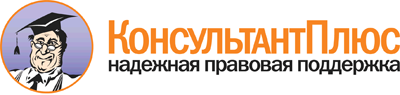 Приказ Минспорта России от 30.08.2013 N 683
"Об утверждении Федерального стандарта спортивной подготовки по виду спорта велоспорт-трек"
(Зарегистрировано в Минюсте России 09.10.2013 N 30127)Документ предоставлен КонсультантПлюс

www.consultant.ru

Дата сохранения: 02.12.2013Этапы спортивной подготовкиПродолжительность этапов (в годах)Минимальный возраст для зачисления в группы (лет)Наполняемость групп (человек)Этап начальной подготовки31010 - 12Тренировочный этап (этап спортивной специализации)5118 - 10Этап совершенствования спортивного мастерстваБез ограничений134 - 6Этап высшего спортивного мастерстваБез ограничений152 - 4Разделы подготовкиЭтапы и годы спортивной подготовкиЭтапы и годы спортивной подготовкиЭтапы и годы спортивной подготовкиЭтапы и годы спортивной подготовкиЭтапы и годы спортивной подготовкиЭтапы и годы спортивной подготовкиРазделы подготовкиЭтап начальной подготовкиЭтап начальной подготовкиТренировочный этап (этап спортивной специализации)Тренировочный этап (этап спортивной специализации)Этап совершенствования спортивного мастерстваЭтап высшего спортивного мастерстваРазделы подготовкиДо годаСвыше годаДо двух летСвыше двух летЭтап совершенствования спортивного мастерстваЭтап высшего спортивного мастерстваОбщая физическая подготовка (%)45 - 5238 - 4220 - 3215 - 2818 - 2816 - 20Специальная физическая подготовка (%)24 - 3528 - 3510 - 3016 - 3532 - 4824 - 50Техническая подготовка (%)15 - 2420 - 3030 - 4130 - 4113 - 2616 - 32Тактическая, теоретическая, психологическая подготовка (%)1 - 22 - 32 - 32 - 32 - 41 - 2Участие в соревнованиях, тренерская и судейская практика (%)-0,5 - 13 - 53 - 58 - 107 - 12Виды соревнованийЭтапы и годы спортивной подготовкиЭтапы и годы спортивной подготовкиЭтапы и годы спортивной подготовкиЭтапы и годы спортивной подготовкиЭтапы и годы спортивной подготовкиЭтапы и годы спортивной подготовкиВиды соревнованийЭтап начальной подготовкиЭтап начальной подготовкиТренировочный этап (этап спортивной специализации)Тренировочный этап (этап спортивной специализации)Этап совершенствования спортивного мастерстваЭтап высшего спортивного мастерстваВиды соревнованийДо годаСвыше годаДо двух летСвыше двух летЭтап совершенствования спортивного мастерстваЭтап высшего спортивного мастерстваКонтрольные-1 - 29 - 109 - 109 - 109 - 10Отборочные--2 - 32 - 310 - 1510 - 15Основные--1 - 21 - 25 - 105 - 10Физические качества и телосложениеУровень влиянияСкоростные способности3Мышечная сила3Вестибулярная устойчивость2Выносливость1Гибкость2Координационные способности2Телосложение3Развиваемое физическое качествоКонтрольные упражнения (тесты)Контрольные упражнения (тесты)Развиваемое физическое качествоЮношиДевушкиСкоростные качестваБег на 30 м с ходу (не более 5,0 с)Бег на 30 м с ходу (не более 5,0 с)Скоростные качестваГонка на треке 200 м со стартом с места (не более 15,8 с)Гонка на треке 200 м со стартом с места (не более 17,0 с)Скоростные качестваГонка на треке 500 м со стартом с места (не более 43 с)Гонка на треке 500 м со стартом с места (не более 47 с)Скоростно-силовые качестваПрыжок в длину с места (не менее 165 см)Прыжок в длину с места (не менее 160 см)Скоростно-силовые качестваБросок набивного мяча 3,0 кг, сидя из-за головы (не менее 3,5 м)Бросок набивного мяча 3,0 кг, сидя из-за головы (не менее 3,5 м)Скоростно-силовые качестваПодтягивание на перекладине за 20 с (не менее 4 раз)-ВыносливостьБег 800 м (не более 4 мин.)Бег 800 м (не более 4 мин.)ВыносливостьИндивидуальная гонка на время 2 км (не более 4 мин.)Индивидуальная гонка на время 2 км (не более 4 мин.)Силовые качестваПодтягивание на перекладине (не менее 6 раз)Сгибание-разгибание рук в упоре (не менее 12 раз)Силовая выносливостьПодъем туловища, лежа на спине (не менее 15 раз)Подъем туловища, лежа на спине (не менее 15 раз)КоординацияЧелночный бег 3 x 10 м (не более 9,0 с)Челночный бег 3 x 10 м (не более 9,0 с)Развиваемое физическое качествоКонтрольные упражнения (тесты)Контрольные упражнения (тесты)Развиваемое физическое качествоЮношиДевушкиСкоростные качестваБег на 30 м с ходу (не более 4,8 с)Бег на 30 м с ходу (не более 4,8 с)Скоростные качестваБег на 60 м с ходу (не более 9,0 с)Бег на 60 м с ходу (не более 10,8 с)Скоростные качестваГонка на треке 200 м со стартом с места (не более 14,5 с)Гонка на треке 200 м со стартом с места (не более 18,8 с)Скоростные качестваГонка на треке 500 м со стартом с места (не более 37,5 с)Гонка на треке 500 м со стартом с места (не более 40 с)Скоростные качестваГонка на треке 1000 м со стартом с места (не более 1 мин. 12 с)-Скоростно-силовые качестваПрыжок в длину с места (не менее 200 см)Прыжок в длину с места (не менее 180 см)Скоростно-силовые качестваПодтягивание на перекладине за 20 с (не менее 8 раз)Сгибание-разгибание рук в упоре за 20 с (не менее 10 раз)Скоростно-силовые качестваПодъем туловища, лежа на спине за 20 с (не менее 9 раз)Подъем туловища, лежа на спине за 20 с (не менее 6 раз)ВыносливостьБег 1500 м (не более 5 мин. 45 с)Бег 1500 м (не более 6 мин. 45 с)ВыносливостьИндивидуальная гонка на время 2 км (не более 3 мин. 40 с)Индивидуальная гонка на время 2 км (не более 3 мин. 50 с)Силовые качестваПодтягивание на перекладине (не менее 15 раз)Сгибание-разгибание рук в упоре (не менее 20 раз)Силовая выносливостьВ висе удержание ног в положении прямого угла (не менее 15 сек)В висе удержание ног в положении прямого угла (не менее 15 сек)КоординацияЧелночный бег 3 x 10 м (не более 8 с)Челночный бег 3 x 10 м (не более 9,5 с)Спортивный разрядТретий спортивный разрядТретий спортивный разрядРазвиваемое физическое качествоКонтрольные упражнения (тесты)Контрольные упражнения (тесты)Развиваемое физическое качествоЮношиДевушкиСкоростные качестваБег на 60 м с ходу (не более 7,5 с)Бег на 30 м с ходу (не более 9,0 с)Скоростные качестваБег на 100 м с ходу (не более 14,0 с)Бег на 100 м с ходу (не более 15,5 с)Скоростные качестваГонка на треке 200 м со стартом с места (не более 12,0 с)Гонка на треке 200 м со стартом с места (не более 13,4 с)Скоростные качестваГонка на треке 500 м со стартом с места (не более 30,0 с)Гонка на треке 500 м со стартом с места (не более 34,5 с)Скоростные качестваГонка на треке 1000 м со стартом с места (не более 1 мин. 04 с)-Скоростно-силовые качестваПрыжок в длину с места (не менее 210 см)Прыжок в длину с места (не менее 190 см)Скоростно-силовые качестваПодтягивание на перекладине за 20 с (не менее 11 раз)Сгибание-разгибание рук в упоре за 20 с (не менее 10 раз)Скоростно-силовые качестваПодъем туловища, лежа на спине за 20 с (не менее 12 раз)Подъем туловища, лежа на спине за 20 с (не менее 10 раз)ВыносливостьБег 1500 м (не более 5 мин. 30 с)Бег 1500 м (не более 6 мин. 15 с)ВыносливостьИндивидуальная гонка на время 3 км (не более 3 мин. 50 с)Индивидуальная гонка на время 2 км (не более 2 мин. 50 с)ВыносливостьКомандная гонка на время 4 км (не более 4 мин. 20 с)Командная гонка на время 3 км (не более 4 мин. 05 с)Силовые качестваПодтягивание на перекладине (не менее 15 раз)Подтягивание на перекладине (не менее 5 раз)Силовые качестваПоднимание ног из виса на перекладине до хвата руками (не менее 8 раз)Поднимание ног из виса на перекладине до хвата руками (не менее 5 раз)Силовые качестваПриседание со штангой весом не менее 70% от собственного веса (не менее 7 раз)Приседание со штангой весом не менее 50% от собственного веса (не менее 5 раз)Силовая выносливостьВ висе удержание ног в положении прямого угла (не менее 15 сек)В висе удержание ног в положении прямого угла (не менее 15 сек)Силовая выносливостьСгибание и разгибание рук в упоре лежа (не менее 25 раз)Сгибание и разгибание рук в упоре лежа (не менее 15 раз)Силовая выносливостьПодъем по канату без помощи ног 4 м (не менее 3-х раз)-КоординацияЧелночный бег 3 x 10 м (не более 8,0 с)Челночный бег 3 x 10 м (не более 9,5 с)Спортивный разрядКандидат в мастера спортаКандидат в мастера спортаРазвиваемое физическое качествоКонтрольные упражнения (тесты)Контрольные упражнения (тесты)Развиваемое физическое качествоМужчиныЖенщиныСкоростные качестваГонка на треке 200 м со стартом с места (не более 11,6 с)Гонка на треке 200 м со стартом с места (не более 12,8 с)Скоростные качестваГонка на треке 500 м со стартом с места (не более 35,0 с)Гонка на треке 500 м со стартом с места (не более 39,5 с)Скоростные качестваГонка на треке 1000 м со стартом с места (не более 1 мин. 01 с)-Скоростно-силовые качестваПрыжок в длину с места (не менее 240 см)Прыжок в длину с места (не менее 220 см)Скоростно-силовые качестваПодтягивание на перекладине за 20 с (не менее 12 раз)Сгибание-разгибание рук в упоре за 20 с (не менее 10 раз)Скоростно-силовые качестваПодъем туловища, лежа на спине за 20 с (не менее 12 раз)Подъем туловища, лежа на спине за 20 с (не менее 10 раз)ВыносливостьБег 3000 м (не более 12 мин.)Бег 3000 м (не более 15 мин.)ВыносливостьИндивидуальная гонка на время 4 км (не более 3 мин. 45 с)Индивидуальная гонка на время 3 км (не более 4 мин.)ВыносливостьКомандная гонка на время 4 км (не более 4 мин. 20 с)Индивидуальная гонка на время 2 км (не более 2 мин. 46 с)Силовые качестваПодтягивание на перекладине (не менее 20 раз)Подтягивание на перекладине (не менее 7 раз)Силовые качестваПриседание со штангой весом не менее 80% от собственного веса (не менее 8 раз)Приседание со штангой весом не менее 50% от собственного веса (не менее 5 раз)Силовая выносливостьВ висе удержание ног в положении прямого угла (не менее 15 сек)В висе удержание ног в положении прямого угла (не менее 15 сек)Спортивное званиеМастер спорта России, мастер спорта России международного классаМастер спорта России, мастер спорта России международного классаЭтапный нормативЭтапы и годы спортивной подготовкиЭтапы и годы спортивной подготовкиЭтапы и годы спортивной подготовкиЭтапы и годы спортивной подготовкиЭтапы и годы спортивной подготовкиЭтапы и годы спортивной подготовкиЭтапный нормативЭтап начальной подготовкиЭтап начальной подготовкиТренировочный этап (этап спортивной специализации)Тренировочный этап (этап спортивной специализации)Этап совершенствования спортивного мастерстваЭтап высшего спортивного мастерстваЭтапный нормативДо годаСвыше годаДо двух летСвыше двух летЭтап совершенствования спортивного мастерстваЭтап высшего спортивного мастерстваКоличество часов в неделю691216 - 2024 - 2832Количество тренировок в неделю3 - 43 - 567 - 129 - 149 - 14Общее количество часов в год312468624832 - 10401248 - 14561664Общее количество тренировок в год156 - 208156 - 260312364 - 624468 - 728468 - 728N п/пВид тренировочных сборовПредельная продолжительность сборов по этапам спортивной подготовки (количество дней)Предельная продолжительность сборов по этапам спортивной подготовки (количество дней)Предельная продолжительность сборов по этапам спортивной подготовки (количество дней)Предельная продолжительность сборов по этапам спортивной подготовки (количество дней)Предельная продолжительность сборов по этапам спортивной подготовки (количество дней)Предельная продолжительность сборов по этапам спортивной подготовки (количество дней)Предельная продолжительность сборов по этапам спортивной подготовки (количество дней)Предельная продолжительность сборов по этапам спортивной подготовки (количество дней)Оптимальное число участников сбораN п/пВид тренировочных сборовЭтап высшего спортивного мастерстваЭтап высшего спортивного мастерстваЭтап совершенствования спортивного мастерстваЭтап совершенствования спортивного мастерстваТренировочный этап (этап спортивной специализации)Тренировочный этап (этап спортивной специализации)Этап начальной подготовкиЭтап начальной подготовкиОптимальное число участников сбора1. Тренировочные сборы по подготовке к соревнованиям1. Тренировочные сборы по подготовке к соревнованиям1. Тренировочные сборы по подготовке к соревнованиям1. Тренировочные сборы по подготовке к соревнованиям1. Тренировочные сборы по подготовке к соревнованиям1. Тренировочные сборы по подготовке к соревнованиям1. Тренировочные сборы по подготовке к соревнованиям1. Тренировочные сборы по подготовке к соревнованиям1. Тренировочные сборы по подготовке к соревнованиям1. Тренировочные сборы по подготовке к соревнованиям1. Тренировочные сборы по подготовке к соревнованиям1.1.Тренировочные сборы по подготовке к международным соревнованиям212121211818--Определяется организацией, осуществляющей спортивную подготовку1.2.Тренировочные сборы по подготовке к чемпионатам, кубкам, первенствам России212118181414--Определяется организацией, осуществляющей спортивную подготовку1.3.Тренировочные сборы по подготовке к другим всероссийским соревнованиям181818181414--Определяется организацией, осуществляющей спортивную подготовку1.4.Тренировочные сборы по подготовке к официальным соревнованиям субъекта Российской Федерации141414141414--Определяется организацией, осуществляющей спортивную подготовку2. Специальные тренировочные сборы2. Специальные тренировочные сборы2. Специальные тренировочные сборы2. Специальные тренировочные сборы2. Специальные тренировочные сборы2. Специальные тренировочные сборы2. Специальные тренировочные сборы2. Специальные тренировочные сборы2. Специальные тренировочные сборы2. Специальные тренировочные сборы2. Специальные тренировочные сборы2.1.Тренировочные сборы по общей или специальной физической подготовке1818181814---Не менее 70% от состава группы лиц, проходящих спортивную подготовку на определенном этапе2.2.Восстановительные тренировочные сборыДо 14 днейДо 14 днейДо 14 днейДо 14 днейДо 14 дней---Участники соревнований2.3.Тренировочные сборы для комплексного медицинского обследованияДо 5 дней, но не более 2 раз в годДо 5 дней, но не более 2 раз в годДо 5 дней, но не более 2 раз в годДо 5 дней, но не более 2 раз в годДо 5 дней, но не более 2 раз в год---В соответствии с планом комплексного медицинского обследования2.4.Тренировочные сборы в каникулярный период---До 21 дня подряд и не более двух сборов в годДо 21 дня подряд и не более двух сборов в годДо 21 дня подряд и не более двух сборов в годДо 21 дня подряд и не более двух сборов в годДо 21 дня подряд и не более двух сборов в годНе менее 60% от состава группы лиц, проходящих спортивную подготовку на определенном этапе2.5.Просмотровые тренировочные сборы для кандидатов на зачисление в образовательные учреждения среднего профессионального образования, осуществляющие деятельность в области физической культуры и спорта-До 60 днейДо 60 днейДо 60 днейДо 60 днейДо 60 днейДо 60 дней-В соответствии с правилами приемаN п/пНаименование оборудования, спортивного инвентаряЕдиница измеренияКоличество изделий1.Автомобиль легковой для сопровожденияштук12.Велостанок универсальныйштук13.Камерыштук104.Капсула кареткиштук205.Набор передних шестеренокштук66.Насос для подкачки покрышекштук27.Покрышкиштук108.Спицыштук509.Тормозные колодкикомплект2010.Тормозные дискиштук711.Троса и рубашки переключенияштук10012.Цепи с кассетойштук2013.Чашки рулевыекомплект1014.Эксцентрикиштук10Дополнительное и вспомогательное оборудование, спортивный инвентарьДополнительное и вспомогательное оборудование, спортивный инвентарьДополнительное и вспомогательное оборудование, спортивный инвентарьДополнительное и вспомогательное оборудование, спортивный инвентарь15.Верстак железный с тискамиштук116.Доска информационнаяштук117.Дрель ручнаяштук118.Дрель электрическаяштук119.Микроавтобус для перевозки велосипедов и снаряженияштук120.Мяч набивной (медицинбол) 3,0 кгштук321.Мяч футбольныйштук122.Набор инструментов для ремонта велосипедовкомплект123.Набор слесарных инструментовштук124.Насос для подкачки покрышекштук225.Переносная стойка для ремонта велосипедовштук126.Планшет для карткомплект127.Рулетка металлическая 20 мштук128.Средства обслуживания велосипеда (смазки, спреи, щетки)штук429.Станок для правки колес и спицной ключкомплект230.Станок сверлильныйштук131.Гантели переменной массы (0,5 - 5 кг)комплект332.Маты гимнастическиештук1033.Стенка гимнастическаяштук834.Скамейка гимнастическаяштук435.Устройство для развития стопштук136.Штанга тяжелоатлетическаяштук237.Эспандер ручной двойного действияштук15Спортивный инвентарь, передаваемый в индивидуальное пользованиеСпортивный инвентарь, передаваемый в индивидуальное пользованиеСпортивный инвентарь, передаваемый в индивидуальное пользованиеСпортивный инвентарь, передаваемый в индивидуальное пользованиеСпортивный инвентарь, передаваемый в индивидуальное пользованиеСпортивный инвентарь, передаваемый в индивидуальное пользованиеСпортивный инвентарь, передаваемый в индивидуальное пользованиеСпортивный инвентарь, передаваемый в индивидуальное пользованиеСпортивный инвентарь, передаваемый в индивидуальное пользованиеСпортивный инвентарь, передаваемый в индивидуальное пользованиеСпортивный инвентарь, передаваемый в индивидуальное пользованиеСпортивный инвентарь, передаваемый в индивидуальное пользованиеN п/пНаименование спортивной экипировки индивидуального пользованияЕдиница измеренияРасчетная единицаЭтапы спортивной подготовкиЭтапы спортивной подготовкиЭтапы спортивной подготовкиЭтапы спортивной подготовкиЭтапы спортивной подготовкиЭтапы спортивной подготовкиЭтапы спортивной подготовкиЭтапы спортивной подготовкиN п/пНаименование спортивной экипировки индивидуального пользованияЕдиница измеренияРасчетная единицаЭтап начальной подготовкиЭтап начальной подготовкиТренировочный этап (этап спортивной специализации)Тренировочный этап (этап спортивной специализации)Этап совершенствования спортивного мастерстваЭтап совершенствования спортивного мастерстваЭтап высшего спортивного мастерстваЭтап высшего спортивного мастерстваN п/пНаименование спортивной экипировки индивидуального пользованияЕдиница измеренияРасчетная единицаколичествосрок эксплуатации (лет)количествосрок эксплуатации (лет)количествосрок эксплуатации (лет)количествосрок эксплуатации (лет)1.Велобачекштукна занимающегося112141812.Велокомпьютерштукна занимающегося--1222423.Велосипед трековыйштукна занимающегося--1211114.Велосипед шоссейныйштукна занимающегося121211115.Велостанок универсальныйштукна занимающегося--1312126.Велошлемштукна занимающегося121122227.Держатель для велобачкаштукна занимающегося112141618.Запасные колеса трековыештукна занимающегося--1212119.Запасные колеса шоссейныекомплектна занимающегося--12121110.Камеры к соответствующим покрышкамкомплектна занимающегося2131418111.Контактные педали трековыепарна занимающегося--12121212.Контактные педали шоссейныепарна занимающегося--12121213.Очки защитныештукна занимающегося--12222114.Покрышки для различных условий трассыкомплектна занимающегося2131418115.Руль для индивидуальной гонкиштукна занимающегося--22222216.Трековые колеса дисковыекомплектна занимающегося--12112117.Трубки трековые гоночныештукна занимающегося8112118124118.Трубки трековые тренировочныештукна занимающегося12118124136119.Трубки шоссейныештукна занимающегося418110112120.Чехол для велосипедаштукна занимающегося--12222221.Чехол для запасных колесштукна занимающегося--222242Спортивная экипировка, передаваемая в индивидуальное пользованиеСпортивная экипировка, передаваемая в индивидуальное пользованиеСпортивная экипировка, передаваемая в индивидуальное пользованиеСпортивная экипировка, передаваемая в индивидуальное пользованиеСпортивная экипировка, передаваемая в индивидуальное пользованиеСпортивная экипировка, передаваемая в индивидуальное пользованиеСпортивная экипировка, передаваемая в индивидуальное пользованиеСпортивная экипировка, передаваемая в индивидуальное пользованиеСпортивная экипировка, передаваемая в индивидуальное пользованиеСпортивная экипировка, передаваемая в индивидуальное пользованиеСпортивная экипировка, передаваемая в индивидуальное пользованиеСпортивная экипировка, передаваемая в индивидуальное пользованиеN п/пНаименование спортивной экипировки индивидуального пользованияЕдиница измеренияРасчетная единицаЭтапы спортивной подготовкиЭтапы спортивной подготовкиЭтапы спортивной подготовкиЭтапы спортивной подготовкиЭтапы спортивной подготовкиЭтапы спортивной подготовкиЭтапы спортивной подготовкиЭтапы спортивной подготовкиN п/пНаименование спортивной экипировки индивидуального пользованияЕдиница измеренияРасчетная единицаЭтап начальной подготовкиЭтап начальной подготовкиТренировочный этап (этап спортивной специализации)Тренировочный этап (этап спортивной специализации)Этап совершенствования спортивного мастерстваЭтап совершенствования спортивного мастерстваЭтап высшего спортивного мастерстваЭтап высшего спортивного мастерстваN п/пНаименование спортивной экипировки индивидуального пользованияЕдиница измеренияРасчетная единицаколичествосрок эксплуатации (лет)количествосрок эксплуатации (лет)количествосрок эксплуатации (лет)количествосрок эксплуатации (лет)1.Бахилыпарна занимающегося--1121412.Велогамаши легкиештукна занимающегося--1121213.Велогамаши короткиештукна занимающегося--1211214.Велогамаши теплыештукна занимающегося--1221215.Велокомбинезонштукна занимающегося--1111116.Веломайкаштукна занимающегося213151817.Веломайка с длинным рукавомштукна занимающегося--1121318.Велоперчатки летниепарна занимающегося212131619.Велоперчатки теплыепарна занимающегося1212222110.Велотрусыштукна занимающегося2131518111.Велотуфли трековыепарна занимающегося1212112112.Велотуфли шоссепарна занимающегося--12121213.Велошапка летняяштукна занимающегося2121316114.Велошапка теплаяштукна занимающегося1212222115.Ветровка-дождевикштукна занимающегося--12222116.Жилет велосипедныйштукна занимающегося--12112117.Костюм ветрозащитныйштукна занимающегося----111118.Костюм спортивный (парадный)штукна занимающегося--11111119.Кроссовки легкоатлетическиепарна занимающегося----111120.Носки велосипедныепарна занимающегося----6112121.Разминочные рукавапарна занимающегося--12112122.Разминочные чулкипарна занимающегося--12112123.Тапочки (сланцы)парна занимающегося----111124.Термобельекомплектна занимающегося--121121